Academic Office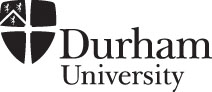 Student Financial Support OfficeRobert Young ScholarshipList of Eligible PostcodesThe above postcodes and exclusions come from http://www.postcode-info.co.uk/.DH1DH2DH3except Birtley.DH4except Colliery Row, Fencehouses, Houghton le Spring, Penshaw and Shiny Row.DH6DH7DH8except Allensford, Blanchland, Carterway Heads, Kiln Pit Hill, Newlands, Shotleyfield and Whittonstall.DH9DL2except Archdeacon Newton, Blackwell, Cleasby, Croft-on-Tees, Dalton-on-Tees, Denton, Eryholme, Girsby, High Coniscliffe, Houghton Bank, Houghton-le-Side, Hurworth-on-Tees, Killerby, Low Coniscliffe, Low Dinsdale, Manfield, Middleton One Row, Middleton St George, Neasham, Peircebridge, Sadberge, Sockburn, Stapleton, Summerhouse and Walworth.DL4DL5except Heighington and Redworth.DL11Barningham, Hutton Magna and Ovington only.DL12DL13DL14DL15DL16DL17NE16except Marley Hill, Sunniside, Swalwell and Whickham.NE17Hamsterly only.SR7SR8TS21except Bishopton, Carlton, Elton, Great Stainton, Little Stainton, Redmarshall, Stillington, Thorpe Thewles and Whitton.TS27except Dalton Piercy, Elwick, Hart, and Sheraton.TS28TS29